от 08 февраля 2021 года №5О перерегистрации граждан, состоящих на учете в качестве нуждающихся в жилых помещениях на территории  Визимьярского сельского поселенияНа  основании п.4 ст.5 Закона Республики Марий Эл от 11.05.2005 г №13-З «О регулировании отдельных жилищных отношений в Республике Марий Эл» Визимьярская сельская администрация  п о с т а н о в л я е т: Провести до 31  марта 2021 года ежегодную  перерегистрацию граждан, состоящих на учете в качестве нуждающихся в жилых помещениях  на территории Визимьярского сельского поселения.С целью реализации настоящего постановления Чураковой Н.В. –главному специалисту организовать и провести мероприятия по перерегистрации граждан, состоящих на учете в качестве нуждающихся в жилых помещениях, в том числе дополнительно проверить жилищные условия очередников и все изменения, выявленные  в ходе перерегистрации, внести в учетные дела граждан и в список очередности.Для прохождения перерегистрации гражданам предложить представить в Визимьярску сельскую администрацию, подтверждающие его статус нуждающегося в жилом помещении.Настоящее постановление обнародовать посредством размещения для ознакомления граждан на информационном стенде Визимьярской сельской администрации.    Глава Визимьярской сельской администрации                                                          А.К.МаксимоваС постановлением ознакомлены:МАРЫ ЭЛРЕСПУБЛИКӸН КИЛЕМАР МУНИЦИПАЛЬНЫЙ РАЙОН ВӸЗӸМЙӒР  СОЛААДМИНИСТРАЦИВИЗИМЬЯРСКАЯ СЕЛЬСКАЯ АДМИНИСТРАЦИЯКИЛЕМАРСКОГО МУНИЦИПАЛЬНОГО РАЙОНА РЕСПУБЛИКИ МАРИЙ ЭЛВИЗИМЬЯРСКАЯ СЕЛЬСКАЯ АДМИНИСТРАЦИЯКИЛЕМАРСКОГО МУНИЦИПАЛЬНОГО РАЙОНА РЕСПУБЛИКИ МАРИЙ ЭЛПЫНЗАЛТЫШПОСТАНОВЛЕНИЕ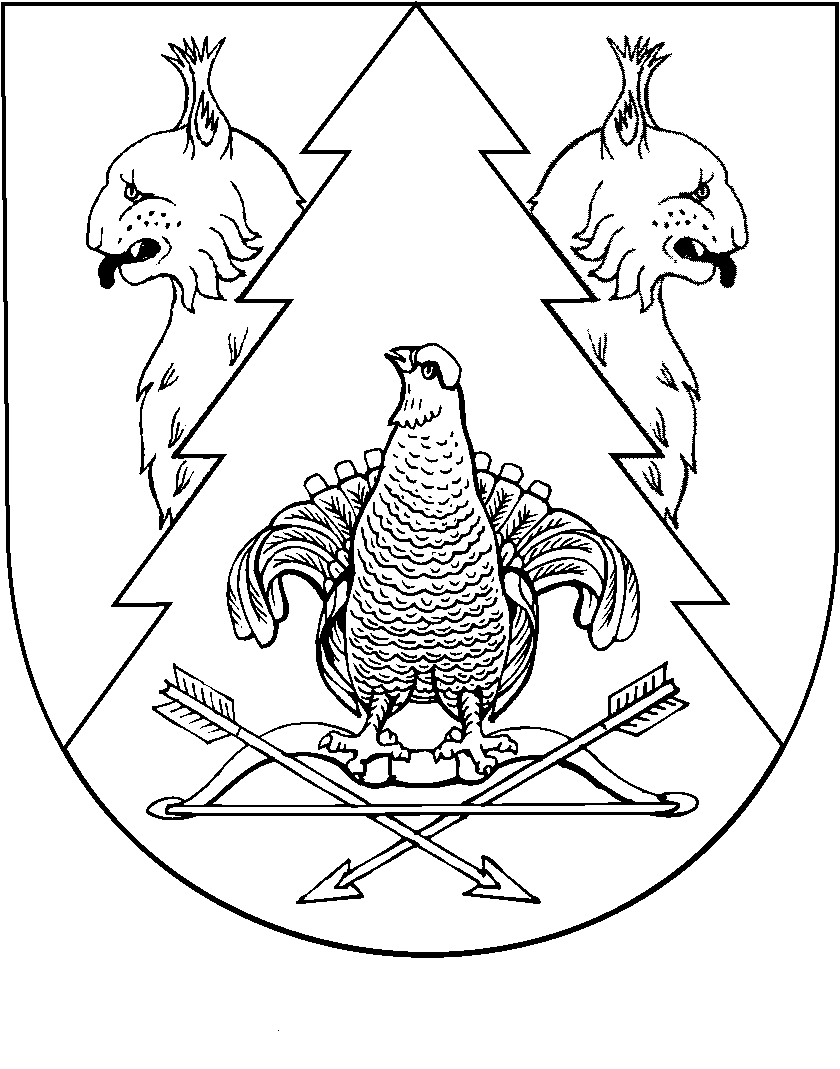 